2013 IEL資料庫教育訓練講義        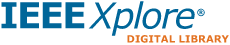 資料庫介紹IEL (IEEE/IET Electronic Library) 美國電子電機全文影像資料庫為IEEE所有資料庫中最大的線上電子全文資訊系統，收錄了美國電子電機工程師學會 (IEEE – the Institute of Electrical and Electronics Engineers) 與 英國工程技術學會 (IET – the Institution of Engineering and Technology) 兩個學會的出版文獻，包括期刊雜誌、會議論文集及技術標準。資料庫採IP設定，無同時上線人數限制。進入圖書館專屬的IEEE Xplore介面時，視窗左方會出現「學校英文全名」的字樣，表示已成功登入，若沒有顯示字樣，表示IP連線可能發生錯誤。如何利用瀏覽 (Browse) 功能 查詢期刊、會議論文及技術標準提供五種瀏覽的文獻種類：Jounal & Magzine (期刊雜誌) 、Conference Proceedings (會議論文)、Standards (技術標準)、Ebooks (電子書)、Educational Courses (線上教育課程)。其中，電子書與線上教育課程為另外選購的線上資源，若學校尚未採購，則無法下載PDF檔全文。提供兩種選擇 (Option) 做瀏覽：Option 1，提供以文獻標題的開頭字母來查詢，Option 2，會自動查詢文獻標題內符合關鍵字的資料。技術標準的四種狀態 (Status) 有：現行標準(Active)、歸檔標準(Archieved)、廢止標準(Withdrawn)及草案標準(Draft)。瀏覽或檢索到文獻後，可運用Download Citation的功能 ，提供不同的書目格式，作引用文獻書目資料的儲存與下載。下載文獻時，將游標移至PDF處點選滑鼠左鍵，全文影像檔開啟時間依文件頁數多寡而不一。如何快速搜尋 (Search) 到「對」的文獻基本檢索 (Search) ，首頁的檢索欄，提供 “自動推薦關鍵詞” 的快捷搜尋功能。提供三種進階檢索方式：關鍵字檢索 (Keywords/Phrases)、命令檢索 (Command Search)、出版物檢索 (Publication Search)。多重檢索範圍 : 檢索到資料結果不符合時，可運用資料庫提供的相關欄位重新作設定。多重檢索欄位有：出版品種類、出版時間、作者、所屬單位、出版品標題、出版商、主題、研討會舉辦國家、研討會舉辦地點…等。在關鍵字檢索(Keywords/Phrases)輸入多個關鍵字時，可選擇關鍵字之間的關係。進行出版物檢索時，可直接輸入已知出版物資訊，找尋到想要的出版物。個人設定-My SettingsE-Mail Alerts：電子報服務，可即時得知最新期刊雜誌的出版資訊。Save Searches：儲存檢索紀錄，方便下次繼續瀏覽。附加功能的運用- Quick LinksWhat’s Popular：上月份最受全球科技人關注的前100名文獻排行榜。Most Recent：近期文獻更新查詢。( 期刊、電子書、會議論文、標準…等 )Manage Alerts：電子報服務，可即時得知最新期刊雜誌的出版資訊。 使用資料庫  注意事項提醒使用查找好資料，請登出資料庫系統，再關閉瀏覽器。下載全文時，請遵照使用規定，切勿運用外掛程式或智權軟體不當大量下載。如有任何問題，歡迎透過service@hintoninfo.com與我們聯繫。